PHONE /ABSENTEE BIDDER REGISTRATION BIDDER NUMBER PTe Kupenga Symposium 2018 Auction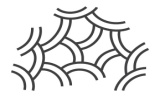 2-6pm Saturday 27 January 2018 Please submit this form by email to arrive no later than noon Friday 26 January*Transportation costs are NOT included in the sale price. Te Kupenga is not registered for GST. ITEM/S which I wish to bid by phone on: See the Exhibition page of this website to identify the work/s.Print out a copy of this form for your reference. EMAIL FORM TO: tekupenga.symposium@gmail.comPHONE BID PROCESS:In the days prior to the auction up to noon on Friday 26 January 2018, people unable to come to the auction may register as a phone bidder. Use the form above and email tekupenga.symposium@gmail.com On Saturday 27 January between 2pm and 6pm, a short time prior to your lot coming on sale you will be contacted by a Te Kupenga member on the phone number you have supplied when registering as a phone bidder. You will then place your bids through this proxy. When the lot is sold, you will be told the result and the call will be terminated. Lots will be sold in the numeric order listed in the Exhibition catalogue on this website.If a lot is passed in, the auctioneer may return to it at the end of the auction and accept new bids. You will be rung to see if you are interested to bid again.PHONE PAYMENT METHOD:If you have made a successful bid, you will be contacted again by the Te Kupenga Payments Team who will process your payment and email/post you a receipt. Payments to be made by EFTPOS or Visa or Mastercard.Your card details will be taken over the phone and entered directly into the EFTPOS machine which will give an approved or declined response. You are advised to make prior arrangements with your bank or credit facility to cover the likely cost of your purchase. The Auction showcases high quality artistic sculptures which typically sell between $1,500 to $10,000+.TRANSPORTATION CONDITIONS:No lot can be uplifted before the purchase payment is received by Te Kupenga. Arrangements and payment for transportation is the responsibility of the purchaser. A lot purchased by an absentee bidder shall be stored by Te Kupenga until arrangements have been confirmed for transportation to the delivery address specified by the purchaser. (Email enquiries to tk.sculpture@gmail.com). CONDITIONS OF SALE BY AUCTIONThe highest bidder shall be the buyer.  If during the auction the auctioneer (at his sole discretion and whose discretion shall be absolute and final) considers a dispute has arisen in the bidding, the lot in dispute shall be immediately put up again for sale.There are no auctioneer’s fees or buyer’s premium on this sale. Te Kupenga is not registered for GST.From the time the lot is sold, such lot shall be the responsibility of the buyer.Successful bidders are required to pay for the purchase immediately on completion of the auction, unless otherwise arranged.The auctioneer has the right:1. To refuse any bid2. To advance bidding at his absolute discretion3. To place reserve on any lot4. To withdraw any lot for sale5. To require a successful bidder to pay forthwith the whole of the purchase price6. To combine any two or more lots together for sale.All statements in catalogue or advertisements are not to be relied upon as a statement or representations of fact and intending buyers must satisfy themselves by inspection or otherwise as to the physical description of any lot.Neither the seller nor the auctioneer make or give any representation or warranty. Each lot is sold hereof with all faults and defects therein and with all errors of description and is to be taken and paid for whether genuine and authentic or not, and no compensation shall be paid for the same.FULL NAME:CONTACT NUMBER for calls between 2– 6 pm on 27 January:EMAIL for confirmation of your registration and to receive your BIDDER NUMBER: I have read and accept the Phone Bid Process and Phone Payment Method.I have read and accept the Transportation Conditions.I have read and accept the Conditions of Sale by Auction.POSTAL ADDRESS for your receipt as proof of purchase:DELIVERY ADDRESS for the sculpture if your bid is successful *:LOT NUMER 	TITLEARTIST